Załącznik nr 2 do Regulaminu rekrutacji Miejskiej  Szkoły Podstawowej nr 11 w Piekarach Śląskich na rok szkolny 2024/2025W N I O S E Ko przyjęcie do szkoły dziecka zamieszkałego poza obwodem szkołyDyrektorMiejskiej Szkoły Podstawowej nr 11 w Piekarach ŚląskichProszę o przyjęcie mojego dziecka do klasy	na rok szkolny 2024/2025.Dziecko obecnie odbywa roczne przygotowanie przedszkolne w ………………………………	Zgodnie z adresem zamieszkania szkołą obwodową jest………………………………………………………………………………………………….Dane dziecka:Pierwsze imię: …………………………. Drugie imię: …………………………………… Nazwisko: ………………………………………………………………………………… Data urodzenia: …………………………. Miejsce urodzenia: …………………………...PESEL dzieckaW przypadku braku numeru PESEL – seria i numer paszportu lub innego dokumentu potwierdzającego tożsamośćDane rodziców/ prawnych opiekunów dziecka:Imię i nazwisko matki / prawnej opiekunki ………………………………………………….. Nr telefonu …………………… Adres poczty elektronicznej…………………………………. Imię i nazwisko ojca / prawnego opiekuna …………………………………………………..Nr telefonu …………………… Adres poczty elektronicznej………………………………….Oświadczenie o miejscu zamieszkania dziecka i rodziców/prawnych opiekunówAdres zamieszkania dziecka: ………………………………………………………………...………………………………………………………………………………………………… Adres zamieszkania matki / prawnej opiekunki: …………………………………………….………………………………………………………………………………………………… Adres zamieszkania ojca / prawnego opiekuna: …………………………………………………………………………………………………………………………………………………Podane poniżej dane osobowe szczególnej kategorii (m.in. dane dotyczące zdrowia oraz rozwoju psychofizycznego dziecka), objęte dodatkowym kryterium naboru, przetwarzane są zgodnie z art. 9 ust. 2 lit. g RODO w związku z art. 155 ustawy Prawo Oświatowe (t. j. Dz. U. z 2023 r., poz. 900 ze zm.) Moje dziecko posiada opinię z Poradni Psychologiczno – Pedagogicznej
  /proszę wstawić X w odpowiednim kwadracie/  TAK	NIE 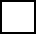 Moje dziecko posiada orzeczenie o potrzebie kształcenia specjalnego1 

TAK	NIE 1
 Do karty zgłoszenia należy dołączyć orzeczenie o potrzebie kształcenia specjalnego wydane na I etap edukacyjny, 
a w przypadku, gdy orzeczenie na I etap edukacyjny nie zostało jeszcze wydane, należy dołączyć kserokopię dotychczasowego orzeczenia o potrzebie kształcenia specjalnego.Oświadczam, że spełniam następujące kryteria rekrutacyjne:*   Przy każdym z  kryteriów proszę wstawić znak X we właściwej rubryce (Tak lub Nie),** Zgodnie z Uchwałą Rady Miasta spełnianie przez kandydata określonych kryteriów jest potwierdzane   
    określonymi dokumentami. 
    W związku z powyższym do wniosku dołączam dokumenty potwierdzające spełnienie kryterium     
    wymienionego w punkcie …………………..1 Zgodnie z art.133 ust.2, ustawy z dn. 14.12.2016 r. – prawo oświatowe, kandydaci zamieszkali poza obwodem publicznej szkoły podstawowej mogą być przyjęci do klasy I po przeprowadzeniu postępowania rekrutacyjnego, jeżeli dana publiczna szkoła podstawowa nadal dysponuje wolnymi miejscami.2 Zgodnie z art.150 ust.1, ustawy z dn. 14.12.2016 r. – prawo oświatowe, wniosek zawiera dane podane w punkcie 1-4 tabeli,  natomiast dane w punkcie 5 podaje się,  jeśli  takie środki komunikacji rodzice  posiadają.                    To oznacza, że dane w punkcie 1-4 należy podać obowiązkowo,  natomiast podanie danych w punkcie 5,  nie jest obowiązkowe, ale bardzo potrzebne dla skutecznego komunikowani się z rodzicami w sprawie rekrutacji,                a następnie skutecznego sprawowania opieki nad dzieckiem.3 Zgodnie z art.156 ust.1, ustawy z dn. 14.12.2016 r. – prawo oświatowe, wniosek, o którym mowa w art. 149, może być złożony do nie więcej niż trzech wybranych publicznych przedszkoli, publicznych innych form wychowania przedszkolnego albo publicznych szkół, chyba że organ prowadzący dopuści możliwość składania wniosku do więcej niż trzech wybranych publicznych przeszkoli, publicznych innych form wychowania przedszkolnego albo publicznych szkół.4 Zgodnie z art.156 ust.2, ustawy z dn. 14.12.2016 r. – prawo oświatowe ,we wniosku, o którym mowa w ust. 1 określa się kolejność wybranych publicznych przedszkoli, publicznych innych form wychowania przedszkolnego albo publicznych szkół w porządku od najbardziej preferowanymiOświadczenie rodzica/opiekuna dokonującego zapisuJestem świadomy/a odpowiedzialności karnej za złożenie fałszywego oświadczenia.Potwierdzam zapoznanie się treścią informacji o przetwarzaniu danych osobowych zawartą poniżej.……………………………………				      …………….…………………………………………      data 			                                                                          czytelny podpis rodzica/opiekuna prawnego kandydataInformacja o przetwarzaniu danych osobowych(dla rodziców / opiekunów prawnych w związku z rekrutacją do szkoły)Zgodnie z art. 13 ust. 1 i ust. 2 rozporządzenia Parlamentu Europejskiego i Rady (UE) 2016/679 z 27 kwietnia 2016 r. w sprawie ochrony osób fizycznych 
w związku z przetwarzaniem danych osobowych i w sprawie swobodnego przepływu takich danych oraz uchylenia dyrektywy 95/46/WE (RODO), informujemy, iż: Administratorem Pani/Pana danych osobowych oraz Państwa dzieci jest Miejska Szkoła Podstawowa nr 11 z siedzibą w Piekarach Śląskich, ul. Śląska 8, kod pocztowy 41-943 Piekary Śląskie, adres e-mail: podstawowa11@interia.pl ,  tel. 32 287-27-09. Administrator wyznaczył Inspektora Ochrony Danych, z którym można kontaktować się we wszystkich sprawach dotyczących przetwarzania danych osobowych poprzez adres e-mail: nowator@nowator.edu.pl , lub tel. 32/331 48 08 .Dane osobowe kandydatów oraz rodziców lub opiekunów prawnych kandydatów będą przetwarzane w celu przeprowadzenia postępowania rekrutacyjnego 
o którym mowa w art. 130 i 133 ustawy Prawo oświatowe, zgodnie z art. 6 ust. 1 lit. c RODO oraz art. 9 ust. 2 lit. g RODO w związku z art. 149, 150, 151 i 155 ustawy Prawo oświatowe , które określają treść zgłoszenia/wniosku o przyjęcie do szkoły oraz wykaz załączanych dokumentów potwierdzających spełnianie kryteriów rekrutacyjnych, a także art. 127 ust. 1, 4 i 14 ustawy Prawo Oświatowe, który określa sposób organizowania i kształcenia dzieci niepełnosprawnych.Podanie danych zawartych w zgłoszeniu/wniosku i dołączonych dokumentach nie jest obowiązkowe, jednak jest wymogiem ustawowym i warunkuje udział 
w postępowaniu rekrutacyjnym do szkoły oraz umożliwienie korzystanie z uprawnień wynikających z kryteriów rekrutacji. W przypadku nie podania niezbędnych danych osobowych, nie będzie możliwości uwzględnienia Pani/Pana dziecka w rekrutacji do szkoły lub nie będzie możliwości skorzystania 
z pierwszeństwa w przyjęciu do szkoły na podstawie poszczególnych kryteriów naboru.Dane uzyskane podczas postępowania rekrutacyjnego są przechowywane nie dłużej niż do końca okresu, w którym uczeń uczęszcza do szkoły. Dane osobowe kandydatów nieprzyjętych zgromadzone w  celach  postępowania  rekrutacyjnego są przechowywane przez rok (chyba że na rozstrzygnięcie dyrektora szkoły została wniesiona skarga do sądu administracyjnego i postępowanie nie zostało zakończone prawomocnym wyrokiem), zgodnie z art. 160 ustawy Prawo oświatowe.Przetwarzane dane osobowe mogą być udostępniane podmiotom zewnętrznym w sytuacjach określonych przepisami prawa oraz w uzasadnionych przypadkach na podstawie umów powierzenia przetwarzania danych (np. dostawcy usług informatycznych, dostawcy usług pocztowych, firmy kurierskie, dostawcy usług księgowych, prawnych i doradczych). Dane osobowe mogą być przekazywane organom państwowym, organom ochrony prawnej (Policja, Prokuratura, Sąd) lub organom samorządu terytorialnego w związku z prowadzonym postępowaniem.Informacje dotyczące prowadzonego postępowania rekrutacyjnego, w tym w szczególności informacje o fakcie zakwalifikowania i przyjęcia kandydata mogą zostać wykorzystane (za pośrednictwem systemu informatycznego wspierającego prowadzenie rekrutacji) przez szkoły wskazane we wniosku, w celu usprawnienia procesu rekrutacji i wyeliminowania zjawiska blokowania miejsc.Posiada Pani/Pan (z zastrzeżeniem wyłączeń opisanych w RODO) prawo dostępu do swoich danych osobowych zgodnie z art. 15 RODO, prawo do ich sprostowania jeśli są nieprawidłowe (art. 16 RODO), usunięcia zgodnie z art. 17 RODO z zastrzeżeniem ust. 3, prawo do ograniczenia ich przetwarzania zgodnie z art. 18 RODO jak również prawo do wniesienia sprzeciwu wobec przetwarzania danych (art. 21 RODO). Przysługuje Pani/Panu prawo wniesienia skargi do organu nadzorczego (Prezesa Urzędu Ochrony Danych Osobowych, ul Stawki 2, 00-193 Warszawa), jeśli Pani/Pana zdaniem, przetwarzanie danych osobowych Pani/Pana - narusza przepisy unijnego rozporządzenia RODO.Nie przewiduje się przetwarzania danych osobowych w sposób zautomatyzowany oraz ich profilowania.Administrator nie zamierza przekazywać danych osobowych do państwa trzeciego lub organizacji międzynarodowej.L.p. **KRYTERIUM PunktyProszę wstawić X*Proszę wstawić X*L.p. **KRYTERIUM PunktyTAKNIE1.Rodzeństwo kandydata spełnia obowiązek szkolny w tej szkole 22.Lokalizacja szkoły jest korzystna ze względu na miejsce pracy rodziców kandydata3  3.  W obwodzie szkoły zamieszkują osoby upoważnione przez    
          rodziców do sprawowania opieki nad kandydatem34.Kandydat realizował obowiązek wychowania przedszkolnego 
       w przedszkolu tworzącym z tą szkołą zespół lub w przedszkoluznajdującym się w  obwodzie tej szkoły1  5.Droga kandydata do szkoły jest krótsza lub dojazd do niej     
jest dogodniejszy niż do szkoły, w obwodzie której kandydat  
mieszka2